ДО УВАГИ БУДІВЕЛЬНИКІВ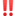 Сьогодні, 1 вересня 2022 року набувають чинності 11 нових ДБН та зміни до 14 існуючих державних будівельних норм.Нові ДБН:Конструкції силосів сталевих з гофрованою стінкою для зерна. Основні положення ДБН В.2.6-221:2021 (https://www.minregion.gov.ua/.../dbn-v.2.6-221_removed.pdf)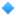 Будівлі та споруди. Складські будівлі. Основні положення ДБН В.2.2-43:2021 (https://www.minregion.gov.ua/.../06/dbn-v.2.2-43_2021-3.pdf)Будівлі та споруди. Споруди холодильників. Основи проектування ДБН В.2.2-42:2021 (https://www.minregion.gov.ua/.../06/dbn-v.2.2-42-2021-.pdf)Теплова ізоляція та енергоефективність будівель. ДБН В.2.6-31:2021 (https://www.minregion.gov.ua/.../2022/06/dbn-v.2.6-31.pdf) Склад і зміст матеріалів оцінки впливів на навколишнє середовище (овнс). ДБН А.2.2-1:2021 (https://www.minregion.gov.ua/.../06/dbn-a.2.2-1_2021.pdf) Основні вимоги до будівель і споруд. Захист від шуму та вібрації. ДБН В.1.2-10:2021 (https://www.minregion.gov.ua/.../06/dbn-v.1.2-10__2021.pdf) Основні вимоги до будівель і споруд. Енергозбереження та енергоефективність. ДБН В.1.2-11:2021 (https://www.minregion.gov.ua/.../06/dbn-v.1.2-11_2021.pdf) Основні вимоги до будівель і споруд. Пожежна безпека. ДБН В.1.2-7:2021 (https://www.minregion.gov.ua/.../06/dbn-v.1.2-7_2021.pdf)Основні вимоги до будівель і споруд. Механічний опір та стійкість. ДБН В.1.2-6:2021 (https://www.minregion.gov.ua/.../06/dbn-v_1_2_6__-2021.pdf)Основні вимоги до будівель і споруд. Гігієна, здоров’я та захист довкілля. ДБН В.1.2-8:2021 (https://www.minregion.gov.ua/.../2022/06/dbn-v_1_2_8.pdf)Основні вимоги до будівель і споруд. Безпека і доступність під час експлуатації. ДБН В.1.2-9:2021 (https://www.minregion.gov.ua/.../dbn-v_1_2_9__24_05_2022...) Зміни внесено до:Проектування будівельних конструкцій за Єврокодами. Основні положення. ДБН А.1.1-94:2010 Зміна №2 (https://www.minregion.gov.ua/.../zmina-%E2%84%96-2-dbn-a...)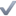 Склад та зміст науково-проектної документації на реставрацію пам’яток архітектури та містобудування. ДБН А.2.2-14:2016 Зміна № 1(https://www.minregion.gov.ua/.../zmina-%E2%84%961-dbn-a.2...)Планування та забудова міст, селищ і функціональних територій. Благоустрій територій. ДБН Б.2.2-5:2011 Зміна № 3 (https://www.minregion.gov.ua/.../3mina%E2%84%963_dbn_b-2...)Система забезпечення надійності та безпеки будівельних об’єктів. Загальні принципи забезпечення надійності та конструктивної безпеки будівель і споруд. ДБН В.1.2-14:2018 Зміна №1 (https://www.minregion.gov.ua/.../zmi-%E2%84%961dbnv.1.2...)Будинки та споруди. Заклади освіти. ДБН В.2.2-3:2018 Зміна №1 (https://www.minregion.gov.ua/.../zm.%E2%84%961-dbn-v.2.2...)Будинки і споруди. Заклади дошкільної освіти. ДБН В.2.2-4:2018 Зміна №1 (https://www.minregion.gov.ua/.../zmina-1-dbn-v.2.2-4...)Громадські будинки та споруди. Основні положення. ДБН В.2.2-9:2018 Зміна №1 (https://www.minregion.gov.ua/.../zmina-%E2%84%961-dbn-v.2...)Будинки і споруди. Житлові будинки. Основні положення. ДБН В.2.2-15:2019 Зміна №1 (https://www.minregion.gov.ua/.../zmina-%E2%84%961-dbn-v.2...)Будинки і споруди. Інклюзивність будівель і споруд. Основні положення. ДБН В.2.2-40:2018 Зміна № 1 (https://www.minregion.gov.ua/.../zm.%E2%84%961-dbn-v.2.2...) Вулиці та дороги населених пунктів. ДБН В.2.3-5:2018 Зміна № 1(https://www.minregion.gov.ua/.../zmina-1-dbn-v.2.3-5-2018...)Споруди транспорту. Автостоянки і гаражі для легкових автомобілів. ДБН В.2.3-15:2007 Зміна №3 (https://www.minregion.gov.ua/.../zmina-%E2%84%963-dbn-v.2...) Трамвайні та тролейбусні лінії. Загальні вимоги до проектування. ДБН В.2.3-18:2007 Зміна № 3(https://www.minregion.gov.ua/.../06/zmina-3-dbn-v.2.3-18.pdf)Кам’яні та армокам’яні конструкції. Основні положення. ДБН В.2.6-162:2010 Зміна №1 (https://www.minregion.gov.ua/.../zmina-1-dbn-v-2.6-162...Сталеві конструкції. Норми проектування. ДБН В.2.6-198:2014 Зміна № 1 (https://www.minregion.gov.ua/.../zmina_1_dbn-v.2.6-198-30...)